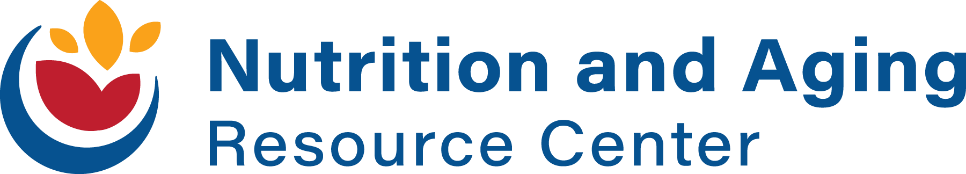 Senior Nutrition Program Solutions ForumCritical Issues ResourcesBackgroundThe Administration for Community Living's (ACL) Office of Nutrition and Health Promotion Programs (ONHPP) recently focused on addressing key challenges in the national Senior Nutrition Program. This task involved reviewing insights from the White House Conference on Hunger, Nutrition, and Health, as well as feedback from the Older Americans Act (OAA) regulations update sessions. These discussions raised important questions about how well the Nutrition and Aging Resource Center resources were known and used. To find answers, ONHPP brought together various national partners and stakeholders in a forum in 2023, aiming for a more comprehensive view of the network’s needs. This also included a group of representatives from state units on aging (SUA), area agencies on aging (AAA), and local service providers.The Senior Nutrition Program Solutions Forum, through a thorough evaluation of resources, found that many in the network were not aware of the resources available at the Nutrition and Aging Resource Center. As a result, the group identified many relevant resources from the center and elsewhere, directly tackling the critical issues identified. This document is the result of those efforts.This is a critical step in ONHPP's continuous effort to improve the Senior Nutrition Program, driven by well-informed, inclusive, and collaborative approaches. ONHPP is grateful to all the forum participants and the network for their valuable contributions to both this document and the process that led to its development.Unless otherwise noted, the resources and webpages in this document are from the Nutrition and Aging Resource Center. Health Care CollaborationHealth care organizations can be great partners for nutrition programs. Learning how to foster ties within the sector can help programs expand services, reach more people, and achieve better outcomes for everyone involved.Building a Referral ProcessTackling Malnutrition Through a Statewide Delivery System in MarylandTaking a Systems Approach to ReferralsEstablishing Referrals Between Health Care and CommunityPersonal Health Nursing for Seniors Receiving Title III Home-Delivered MealsTriage Guidelines for Food and Meal Needs, Older Adults (University of MD)Prioritizing Clients WebpageHospital Transitions, Community Resource "Hub" for Home and Community-Based Services (HCBS)Partnership Assessment Tool (NCOA)Medicare and Medicaid Basics WebpageCare Transitions WebpageLooking to Innovate WebpageResources for Developing a Community Care Hub (Aging and Disability Business Institute)Improving Nutrition and Health of Rural Older Adults Following Hospital DischargeCare Transitions Community (ACL Technical Assistance Community)ACL: Federal Hospital Care Transitions Resources and the Aging and Disability Network - Care Transitions Resources (ACL Technical Assistance CommunityCare Transitions Discussion Board (ACL Technical Assistance Community)Billing for Services and Funding OptionsThe Roadmap to Community-Integrated Health Care (NCOA)Nutrition Counseling WebpageMedicare and Medicaid Basics WebpageResource Guide Partnerships with Community-based Organizations (Aging and Disability Business Institute)Addressing Nutrition and Food Access in Medicaid (The Food Trust)Guide to Establishing a Fee-for-Service Private Pay SystemEducating Health Care Providers on OAA Nutrition ServicesOAA Nutrition Services Basics WebpageLooking to Innovate WebpageQuick Tips: OAA BasicsBusiness Acumen Quick Start ToolsHealth Care Partnership Readiness Assessment (Aging and Disability Business Institute)Business Skills WebpageInstructional Campus on Aging Nutrition (ican!)Quick Tips: OAA Nutrition Program Funding OptionsEnhancing & Restoring Congregate Meal ProgramsCongregate meal programs serve meals in community centers, schools, restaurants, faith-based locations, and other community gathering places — sometimes including virtual settings. They are a source of healthy meals for older adults and provide opportunities for social engagement, learning, and volunteering.Getting People Back to Congregate MealsCollaborating with Community Partners — Congregate Meal Delivery Model in IowaLooking to Innovate WebpageBasics of Congregate WebpageImproving the Congregate Meal Dining ExperienceTips to Keep Those We Serve at the Table Webinar (NCOA/ACL)  Tips to Keep Those We Serve at the Table Takeaway SheetTips to Attract New Participants Webinar (NCOA/ACL) Tips to Attract New Participants Takeaway SheetTips to Create a Welcoming Environment for Men Webinar (NCOA/ACL)Tips to Create a Welcoming Environment for Men Takeaway SheetData and Reports WebpageProgram Entrance and Retention in OAA Title III-C Nutrition Service ProgramCreativity & Innovation WebpageInstitutional or Innovative? What the Setting of a Congregate Meal Site Says to GuestsRevamp Your Congregate Meal Program Webinar Series (ACL on YouTube)Part 1: Food Trucks Part 2: Cafe ConnectionPart 3: Restaurant ModelPart 4: Dining Dollars What is Allowable in Congregate SettingsBasics of Congregate WebpageQuick Tips: Congregate MealsThe Dining Experience — Congregate Meal Policy Myth BustersNutrition Services Incentive Program (NSIP) WebpageCongregate Program PromotionMarketing WebpageMarketing & Communications GuideHow to Customize Marketing for Programs in Indigenous Communities (NCOA)Quick Tips: OAA Title III-C1, Congregate MealsCongregate Program ModernizationMeal Site Environment Quickinars (YouTube)Texas Congregate Meal InitiativesCreativity & Innovation WebpageLooking to Innovate WebpageChoices in Types of MealsRestaurant Partnerships WebpageIncreasing Choice Through a Flexible, Technology-Driven Meal Program in New YorkGrab-and-Go MealsOAA Nutrition Basics WebpageUnderstanding Title III-C FlexibilitiesGrant Reporting WebpageTitle III-C1 and -C2 Service Delivery Decision TreeCreativity and Innovation WebpageSullivan Senior Center's St. Patrick's Day Grab & GoState Policy Variation in FlexibilitiesPolicies and procedures ensure nutrition programs function with structure, consistency, and accountability in every area of operations, from food safety and sanitation to managing personnel and volunteers. States may often tailor their policies to work for their regions and communities.Guidance on State PoliciesGrantee Reporting Webpage What’s New for Reporting and Connecting with Clients (ACL on YouTube)What's New for Reporting and Connecting with Clients SlidesNutrition Services Incentive Program (NSIP) WebpageAAA Interpretation of Service DeliveryNutrition Counseling WebpageNutrition Counseling for the AAA and LSPAAA and LSP Playlist (YouTube)Nutrition Counseling for the RDRD Playlist (YouTube)CommunicatingOAA Nutrition Services Basics WebpagePolicies and Procedures WebpageMap of State Plans on Aging (ADvancing States)Person Centered CareTackling Malnutrition Through a Statewide Delivery System in MarylandCreating Connections & Inspiring TrustIdentifying Participant NeedsTaking a Systems Approach to ReferralsFlexibility to Meet the Needs of Different Populations, Ages, and Demographics Creativity and Innovation WebpageSharing Our Space Toolkit for Intergenerational Sites (Generations United)Updating Programming to Attract Baby BoomersIowa Cafe Guide for PartnersCollaborating with Community Partners on a Congregate Meal Delivery Model in IowaOAA Nutrition Services Basics WebpageSenior Nutrition Programs Flexible Delivery Sullivan Senior Center's St. Patrick's Day Grab & GoSocial Enterprising Aging Network Example: REAL GrilleThe Diner: Promising Practices from the NetworkInnovations and Lessons Learned from COVID-19Meals in Motion Food TruckUnderstanding Title III-C FlexibilitiesLooking to Innovate WebpageIncreasing Choice Through a Flexible, Technology-Driven Meal ProgramNutritional Requirements and FlexibilitiesNutrition guidelines, such as the Dietary Guidelines for Americans (DGAs) and Dietary Reference Intakes (DRIs), provide direction for creating healthy menus for senior nutrition programs. There are many ways to meet the basic requirements of Title III-C nutrition services.Understanding Different Ways to Meet the Nutrition RequirementsNutrition Education: What are the Requirements?General Resources and Strategies WebpageNutrition Guidelines WebpageNutrition Requirements of the Older Americans ActInstructional Campus on Aging Nutrition (ican!)DGA ToolkitQuick Tips: Nutrition GuidelinesSample Menus and Flexibility ExamplesMenus & Recipes WebpageMenu Creation ToolkitPlan and Shop for Simple Healthy Meals Salad Bar GuideInstructional Campus on Aging Nutrition (ican!) Module 9Focusing on Client Preferences and ChoiceIncreasing Choice Through a Flexible, Technology-Driven Meal Program in New YorkCultural Competency WebpageChoice Menu Quick GuideMenu Planning GuidanceDietary Guidelines for Americans and Older Adults: Toolkit for Senior Nutrition ProgramsInstructional Campus on Aging Nutrition (ican!)Encouraging People to Exercise FlexibilityCreativity & Innovation WebpageUpdating Programming to Attract Baby BoomersUnderstanding Title III-C FlexibilitiesOAA Nutrition Services Basics WebpageInstructional Campus on Aging Nutrition (ican)Flexibility on Delivery MethodsQuick Tips: OAA Title III-C2 Home-Delivered MealsModernizing Home-Delivered Meals Through Frozen Meals and a Web-Based AppLooking to Innovate WebpageCulturally Appropriate Meal Resources, Best Practices, InnovationsCultural Competency WebpageReframing Language Guide (E4 Center)  Cultural Toolkits (USDA) Cooking Up Diversity and Inclusion: Innovative Menu Planning and Design (YouTube) Cultural Competency WebpageGrantee Spotlight WebpageScreening Requirements to Include Food Insecurity, Malnutrition, and SocializationReducing hunger, food insecurity, and malnutrition is an essential intent of the Older Americans Act Senior Nutrition Program. Many older adults are at increased nutritional risk, which can lead to adverse health impacts. Social connections are also of vital importance for everyone, but older adults are at increased risk of loneliness and social isolation — factors that negatively affect mental and physical health.Development of New Standard Screening Tool for StatesMalnutrition WebpageMalnutrition Screening Practices Quick GuideAddressing Malnutrition in Community Living Older AdultsExpanded Food Insecurity Screener & Food Insecurity Assessment Tools (YouTube) Expanded Food Security Screener Home-Delivered Meals Prioritization ToolPlacing the 'Value' in Evaluation: Practical Tips for Measuring Impact (YouTube)Placing the 'Value' in Evaluation SlidesSocial Isolation Basics & Materials WebpageMalnutrition Learning Collaborative — State ResourcesScreen & Intervene Page (FRAC)Screen & Intervene: Addressing Food Insecurity Among Older Adults (FRAC)Once You Screen, Taking the Next Step to Engage in Benefit CounselingNutrition Counseling Webpage Registered Dietitian vs. NutritionistMedical Nutrition Therapy Works for Seniors Making the Case for Nutrition TherapyNutrition Counseling for the AAA and LSPAAA and LSP Playlist (YouTube)Find a Registered Dietitian (EatRight.org)Recommended Interventions and Referrals Based on Scores for ScreeningsNutrition Counseling Webpage Nutrition Counseling for the AAA and LSPAAA and LSP Playlist (YouTube)Nutrition Counseling for the RDRD Playlist (YouTube)Addressing Malnutrition Risk Through a Home Visitation Program in UtahService Referrals TrainingCreating Connections & Inspiring TrustIdentifying Participant NeedsTaking a Systems Approach to ReferralsPreferred Resources to Screen for Social IsolationAssessing for Suicide in Community-Based ResearchEquipping the Aging Network to Address SILES During COVID-19 and Beyond (ACL on YouTube)Supporting Older Adults at Risk of Suicide Through Nutrition ServicesExpanded (Reliable and Validated) Screens for Malnutrition & Food InsecurityMalnutrition Learning Collaborative State ResourcesAddressing Malnutrition in Community Living Older AdultsFood Insecurity and Malnutrition (YouTube)Food Insecurity and Malnutrition Slide DeckFood Insecurity and Malnutrition Takeaway SheetFood Insecurity and Malnutrition Tip SheetPlacing the 'Value' in Evaluation: Practical Tips for Measuring Impact (YouTube)Example Screening ToolsEnhanced DETERMINE Tool (YouTube)Enhanced DETERMINE Checklist (GWAAR)Expanded Food Security ScreenerEnhance and Strengthen Research InitiativesResearch on senior nutrition programs, older adults, health rankings, food systems, and more can help inform decision-making and improve program participants' outcomes.Data and Reports Webpage Data Collection & Analysis 101Program EvaluationEvaluation of the Effect of Title III-C Nutrition Services on Participants’ Longer-Term Health Care UtilizationHealth Impact of Community-Delivered Meals and Social Engagement Services, Outcomes of the SNPEvaluation of the Effect of the OAA Title III-C Nutrition Services Program on Participants’ Food Security, Socialization, and Diet QualityBriefing SlidesResponses to Questions PosedOAA Nutrition Services BasicsTrifecta (Nutrition, Socialization, Health and Well-being) Webinar Takeaways   Food Insecurity & Malnutrition Webinar Tip SheetSocialization Webinar Tip SheetHealth & Well-Being Webinar Tip SheetAddressing SocializationSocialization Tip SheetSocial Isolation Basics & Materials Webpage The State of Mental Health and Aging in America: What Do the Data Tell Us? (CDC)Capacity to Develop and Implement Evaluation InstrumentsAddressing Malnutrition in Community Living Older Adults Malnutrition Learning Collaborative State ResourcesProgram Evaluation Webpage Using Data Effectively in Federal Grant Applications (YouTube)Using Data & Satisfaction Surveys to Solicit the Voice of the Customer in Menu Planning (YouTube)Placing the 'Value' in Evaluation: Practical Tips for Measuring Impact (YouTube)How State and AAA Programming Can Address Multiple Needs at OncePrioritizing Clients Webpage Senior Nutrition Program Meal Services Elements for Sustainability: Guide to Prioritizing ClientsMeal Prioritization (GWAAR)HDM Assessor Training: Using Enhanced DETERMINE (GWAAR)Preventing Older Adults from Needing More CareSenior nutrition program participants often experience gaps between the OAA and healthcare options.  Senior nutrition services can identify service or referral options that can help address those gaps.   Identifying short- and long-term outcomes can help leverage more services and improve prevention factors. Medicare/Medicaid and the OAA: Where Are Funding Availability and Requirements AvailableMedicare and Medicaid Basics WebpageData on Preventative Models to Help Increase Coverage with InsurancePartnering to Integrate Health and Long-Term Care (Aging and Disability Business Institute)Social Determinants of Health WebpageAAAs: Hub for Community Supports Addressing Social Determinants of HealthSocial Determinants of Health (CDC)Health Equity (CDC)Social Determinants of Health (World Health Organization) Health Equity (World Health Organization)Social Determinants of Health: What Are They and How Do They Impact the Health of Populations? (Clinical Scholars on YouTube)ACL Fact Sheet on the CPSTF ResultsNutrition: Home Delivered and Congregate Meal Service for Older Adults CPSTF Finding and Rationale Statement (The Community Guide)Long Term Outcomes Need to be Included (Savings are More Long Term) Spotlights on ModelsActivating Cross-Sector Partnerships to Address the Social Determinants of HealthGrantee Spotlight WebpageExpand Research on Cost-saving and Preventative Care Offering Nutrition-Focused Diabetes Self-Management in PennsylvaniaFinances WebpageBusiness Planning & Sustainability